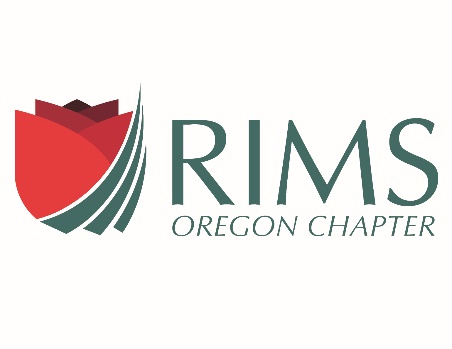 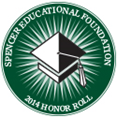 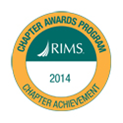 ARM Courses Offered by RIMS, Oregon Chapter  Winter Term 2019 54: RISK MANAGEMENT PRINCIPLES AND PRACTICESFocuses on risk management programs and process; operational, financial and strategic risk management; and risk identification, analysis and treatment. 11 weeks.  INSTRUCTOR:  Eva LaBonte, MS, ARM, (503) 846-4476  Eva_LaBonte@co.washington.or.us  TIME AND LOCATION: Live Online Course 5:00 – 6:30 PM, Tuesdays, January 15 to March 26. 55: RISK ASSESSMENT AND TREATMENTFocuses on root cause analysis, business continuity, property risk, legal and regulatory risk, management liability, HR risk, environmental risk, crime and cyber risk, and fleet risk. 11 weeks. INSTRUCTOR: Victoria Nolan, ARM, CSP, (503) 681-3626, nolanv@cleanwaterservices.org  TIME  LOCATION: Live Online Course 5:00 – 7:00 PM, Thursdays, January 17 to March 28. 56: RISK FINANCINGFocuses on learning to design and implement retention, transfer, and hybrid risk financing techniques. Learn to estimate losses arising from hazard risk by applying loss forecasting techniques. Design alternative risk transfer programs for hazard risk, including self-insurance and captive insurance. 11 weeks. INSTRUCTOR: Scott Moss, MPA, CPCU, ARM, ALCM, (503) 763-3840, smoss@cisoregon.org TIME  LOCATION: Live Online Course 5:00 – 7:00 PM, Mondays, January 14 to March 25.Early Bird Registration by January 8, 2019.  Registrations after that date may not be accepted.  No refunds will be given after the first two weeks of the course. Please send checks or credit card information payable to “, Oregon Chapter” as requested below.  RIMS, Oregon Chapter reserves the right to make alternative study plans or cancel a class if a minimum registration is not met. Books need to be ordered on-line at www.aicpcu.org.  Oregon RIMS does not provide books.  An IIA/CPCU ID Number is required to register, if you do not have one please visit the above web site.  Please ensure your AICPCU “My Profile” information is listed as NOT CONFIDENTIAL as OR-RIMS and your instructor would like access your contact information.  The exam window is April 15-June 15, 2019. --------------------------------------------------------------------------------------------------------------------------------------Winter -  54, ARM 55 & ARM 55 REGISTRATION Please be sure to note each class schedule.NameEmail address or Phone numberAICPCU ID Number (must obtain to register)Social Security Numbers are NOT accepted.REGISTRATION FOR: (Check one)  54: Risk Management Principles ARM 55: Risk Assessment and Treatment ARM 56: Risk FinancingTUITION (Excludes Books & Exam Fee):Early Bird Registration:         Members …... $250.00	        Non-Members …..… $275.00After January 8, 2019 Registration:         Members …... $275.00	        Non-Members …..  . $300.00Please e-mail registration form to:Education Chair, RIMS, OR Chaptereducationorrims@gmail.comSend Payment (Check/Credit Card) to:Dale Lindstromc/o Oregon Chapter of RIMS PO Box 2010, Portland, OR, 97208 treasureroregonrims@gmail.com   CEU Credits Requested - Students must attend ALL classes and pass the exam to receive CEU’s